МУНИЦИПАЛЬНОЕ БЮДЖЕТНОЕ УЧРЕЖДЕНИЕ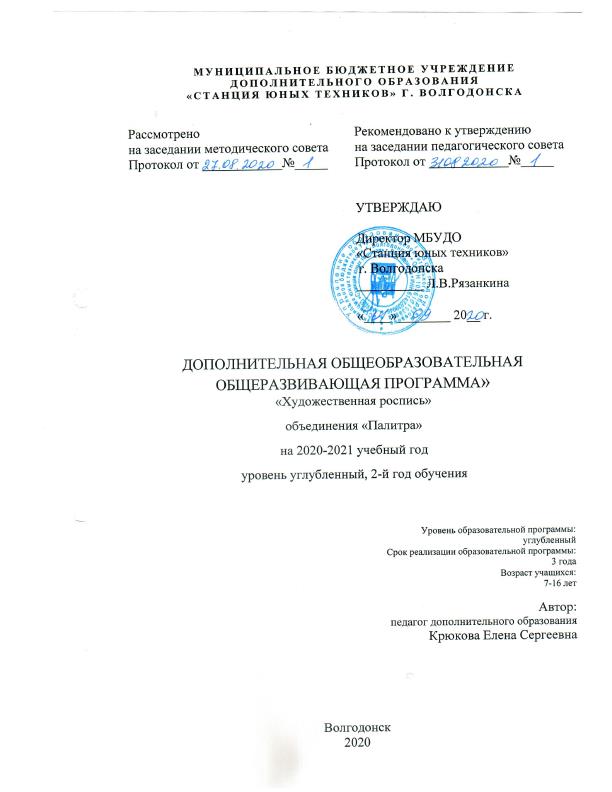 ДОПОЛНИТЕЛЬНОГО ОБРАЗОВАНИЯ«СТАНЦИЯ ЮНЫХ ТЕХНИКОВ» Г. ВОЛГОДОНСКАДОПОЛНИТЕЛЬНАЯ ОБЩЕОБРАЗОВАТЕЛЬНАЯ
ОБЩЕРАЗВИВАЮЩАЯ ПРОГРАММА
«Художественная роспись»объединения «Палитра»на 2020-2021 учебный годуровень углубленный, 2-й год обученияСрок реализации ДООП 3 годаКрюкова Елена Сергеевнапедагог дополнительного образованияВолгодонск2020Пояснительная запискаНародное творчество – это яркая страница в культуре России, оно способствует формированию и развитию художественного вкуса, побуждает к творчеству. Трудно переоценивать знание традиций в народном искусстве.Занятие росписью:- Обогащает внутренний мир воспитанника;- Знакомит с видами росписи и выполнением росписи на разных поверхностях;- Побуждает к творчеству, импровизации, что позволяет каждую работу воспитанника сделать неповторимой;- Приобщает воспитанников к источникам русской культурам и духовным традициям родного края;- Воспитывает личность на традициях народных промыслов России.Задача современного воспитания и обучения не столько дать знания, умения и навыки, сколько создать условия для саморазвития личности через благоприятные воспитательные развивающие ситуации.Данная общеобразовательная общеразвивающая программа направлена на художественно – эстетическое воспитание и развитие обучающихся:            - Систематическое и целенаправленное развитие восприятия прекрасного, эстетических чувств, представление детей, при обращение их к доступной деятельности в области искусства;           - Обучение художественным знаниям, потребность детей вносить в свой быт, окружающую среду элементы прекрасного;           - Формирование художественно – эстетического вкуса, способности самостоятельно оценивать произведение искусства, свой труд;           - Знакомство с народными промыслами России (художественная роспись). Освоение предметов различных видов росписи, изучение истории росписи, изготовление и роспись изделий на различных материалах. Цель программы: раскрытие творческого потенциала личности средствами искусства, через изучение природы Донского края, природы России.Задачи:Обучающие: - Обучить способам использования материалов, инструментов изобразительной деятельности;
- Получить знания по истории возникновение росписи;- Научить техническим приемам художественной росписи;- Изучить особенности орнамента, цветовое сочетание, построение композиции;- Изучить наследие русских народов и современных мастеров;- Научить работать самостоятельно и в коллективе;- Обучить применять в своих работах полученные знания, умения.Развивающие:- Развить эстетический вкус, чувство прекрасного;- Развить творческий подход к работе;- Развить индивидуальные способности.- Развить стремление к творчеству, к самореализации средствами художественной деятельности.Воспитательные:- Формировать поведение в коллективе при совместной работе;- Формировать эстетическое отношение к красоте окружающего мира;- Воспитывать стремление к творчеству на занятиях и в повседневной жизни.Отличительная особенность от других программДанная общеобразовательная общеразвивающая программа рассчитана на реализацию конкретной программы второго года обучения.Количество обучающих в группе 6 человек, так как декоративная роспись требует большой усидчивости, терпения, которые есть далеко не у каждого ребенка, практическое обучение всегда индивидуально.А постепенно усложнение тем и заданий требует от педагога большого внимания каждому обучающемуся.В соответствии со ст.16 Закона РФ от 29.12.2012 № 273 «Об образовании в Российской Федерации» (с изменениями и дополнениями, вступившими в силу с 01.09.2020), согласно Положению  о реализации дополнительных общеобразовательных программ с применением электронного обучения (ЭО) и дистанционных образовательных технологий (ДОТ) МБУДО «Станция юных техников» г. Волгодонска, данная дополнительная общеобразовательная общеразвивающая программа на учебный год, при необходимости, может осваиваться учащимися с  использованием дистанционных образовательных технологий, где в основном применяются информационно-коммуникационные сети при опосредованном (на расстоянии) взаимодействии учащихся и педагога дополнительного образования. В обучении с использованием ЭО и ДОТ   применяются следующие  организационные формы учебной деятельности: обучение в интернете, дистанционные конкурсы и викторины, e-mail, видеоконференции; тестирование on-line; skype – общение, облачные сервисы, консультации on-line; образовательные онлайн-платформы; цифровые образовательные ресурсы, самостоятельная работа.  Для обратной связи с  учащимися используются следующие мессенджеры: Viber, WhatsApp, платформа для общения Zoom и социальные сети.Новизна программыЗаключается в освоении и создании новой росписи на донскую тематику, характерной для Донской степи, создание Донского сувенира.Принципы, лежащие в основе дополнительной общеобразовательной программы:•	доступности (простота, соответствие возрастным и индивидуальным особенностям);•	наглядности (иллюстративность, наличие дидактических материалов). «Чем более органов наших чувств, принимает участие в восприятии какого-нибудь впечатления или группы впечатлений, тем прочнее ложатся эти впечатления в нашу механическую, нервную память, вернее сохраняются ею и легче, потом вспоминаются» (К.Д. Ушинский);•	демократичности и гуманизма (взаимодействие педагога и ученика в социуме, реализация собственных творческих потребностей);•	«от простого к сложному» (научившись элементарным навыкам работы, ребенок применяет свои знания в выполнении сложных творческих работ).Формы проведения занятийДанная общеобразовательная общеразвивающая программа учитывает возрастные особенности воспитанников, в нее включены экскурсии, проекты и творческие работы, мастер – классы.Для реализации общеобразовательной общеразвивающей программы применяются следующие формы работы:Теоретические занятия с применением следующих методов обучения и воспитания: экскурсии, беседы, обсуждение, рассказ; рассматривание иллюстраций, проектов; наблюдение; объяснение, показ, выставка творческих работ, сравнение и аналогия, сопоставление; создание проблемно – поисковых ситуаций; анализ.Практические занятия: копирование на бумаге типовых композиций росписи, выполнение росписи в материале на полуфабрикатах, выставки детского творчества, проведение ярмарок, участие в городских выставках декоративно – прикладного творчества.Программа предусматривает сочетание индивидуальной, самостоятельной, коллективной работы детей и работы группами, а также деятельность всех групп. По каждой теме, входящей в программу, дается сумма теоретических сведений и перечень практических работ.Основную часть времени каждой теме занимает практическая работа – роспись. Все практические работы строятся по принципу от простого к сложному. Они могут быть учебными и творческими. Учебная работа может выполняться по готовому образцу – изделию. При ее выполнении учащиеся изучают элементы росписи, композиционное построение. При выполнении творческих работ предусматривается развитие индивидуальных способностей каждого в художественном исполнении.Особое место в работе занимает экскурсии. Они служат развитию познавательного интереса воспитанников, является средством общения, позволяют выбрать объект для работы.Кроме занятий с педагогом учащиеся выполняют домашние задания, делают зарисовки. Это развивает наблюдательность. Фиксирует явления окружающей среды, закрепляет знания и навыки полученные на занятиях.Одним из показателей успеха в работе является участие обучаемых в различных выставках беседах, конкурсах и соревнованиях. Лучшие работы представляются на отчетную выставку изделий.Ожидаемые результаты общеобразовательной общеразвивающей программыПо окончанию второго года обучения воспитанники должны знать: - способы использования материалов, инструментов изобразительной деятельности - элементарные средства выразительности рисунка (композиционное решение на листе, применение разнообразных техник различными сочетаниями, цветовое сочетание);- отличительные признаки видов известных росписи по дереву, металлу;- историю возникновения росписи;- основы композиции;- основные приемы росписи и типовые композиции изделий, стилизация растений и животных, орнаменты народов мира;- правила безопасности труда.- технику и технологию росписи.Должны уметь:- работать самостоятельно и в коллективе- пользоваться схемами постарения  рисунка;- анализировать изображаемые предметы, их конструктивное строение;-  владеть практическими навыками выразительного использования фактуры, цвета формы, ритма, объема;- выполнять работы по собственной композиции.	- выполнять композицию орнамента в круге, полосе, квадрате.	- работать гуашью, акварелью, маслеными красками, грунтовать поверхность изделий;- по собственной композиции изготовить проект росписи изделия;	- разводить и смешивать краски.Формы подведения итогов:Участие в выставках -  конкурсах, в научно – практической конференции; выполнение коллективных и индивидуальных проектов; отчетная выставка работ.Работа с родителями	Повышение воспитательного потенциала учащихся возможно при условии системной деятельности «педагог-учащийся-родители» согласно данной программе, работа с родителями строится по следующим направлениям:Консультативная и просветительская работа: бесед, участие в родительских собраниях;Привлечение родителей к досуговой деятельности, организация выставок, мероприятия в объединении, открытые уроки, празднования дней рождения, мастер-классы и другое;Подготовка подарков для родителей на 8 Марта, День Семьи, день Матери;Каникулярные программы.Учебно - тематическое планирование 2 года обучения с 1.09.2020. Первое  учебно тематическое планирование 216 чс 16.11.2020 Второе учебно тематическое планирование 108 ч Календарно-тематический учебный графикСодержание2 год обученияТема 1. Инструктаж по технике безопасности. Введение в предмет.Теоретические сведения. Инструктажи по охране труда. Знакомство с учащимися. Подготовка к работе.Тема 2. Орнамент. Виды Орнамента (68 часов).Теоретические сведения. История орнамента. Виды орнамента. Орнаменты России. Орнаменты мира.Практические работы (42 часов):Задание 1. Зарисовка различных видов орнаментов с бытовых предметов, деревянных изделий, таблиц или других иллюстрированных материалов.Задание 2. Выполнение зарисовок орнаментов народов мира с образцов.Задание 3. Разработать композицию орнаментального бордюра растительного мотива, предназначенную для завершения декоративного прямоугольного произведения.Задание 4. Разработать композицию орнаментального бордюра геометрического мотива, предназначенную для завершения декоративного прямоугольного произведения.Задание 5. Разработать композицию орнаментального бордюра растительного мотива, предназначенную для завершения круглого декоративного изделия.Задание 6. Выполнение композиции в круге из нескольких форм растительного орнамента.Задание 7. Выполнение проекта росписи блюда, подноса зооморфным орнаментом (18часов).Задание 8. Выполнение проекта росписи декоративного изделия, используя Донские травы, цветы (24 часа).Тема 3. Стилизация.Теоретические сведения. Стилизация. Как выполнить стилизацию.Практические работы (29часов):Задание 1.выполнение стилизации растений, птиц и насекомых.Задание 2. Выполнить стилизацию птиц, животных Донского края.Тема 4. Композиция.Теоретические сведения. Композиция. Виды композиции. Композиции из геометрических фигур.Практические работы (24 часов):Задание 1. выполнение композиции на заданной плоскости из геометрических фигур и их цветовое решение.Задание 2. Выполнение композиции в круге из нескольких форм геометрического характера.Задание 3. Выполнение композиции на подносе из Донских трав.Тема 5. Декоративная роспись.Теоретические сведения. Порядок выполнения декоративной росписи (фигуры животных, орнаментов) на Донскую тематику.Практические работы (29 часов):Задание 1. Выполнение проекта росписи шкатулки, блюда, подноса с введением фигур животных Донского края. Задание 2. Продолжение выполнения проекта росписи шкатулки блюда, подноса с введением фигур животных Донского края.Задание 3. Выполнение проекта росписи декоративного изделия с введением гербария Донских трав.Задание 4. Выполнение проекта росписи сложного декоративного изделия.Задание 5. Продолжение выполнения проекта росписи декоративного изделия.Задание 6. Продолжение выполнения проекта росписи декоративного изделия.Задание 7. Завершение выполнения проекта росписи декоративного изделия.Задание 8. Просмотр проектов декоративной росписи.Тема 6. Итоговая работа (23 часов).Практическая работ: выполнение проекта росписи группы изделий по выбору, не менее 5 изделий на Донскую тематику (сувенир, казачка, казак, карандашница, письменный набор).К концу 2 – го года обучения учащиесядолжны знать:Правила ТБ, ПДД и ППБ;Культуру и организацию труда;Способы обработки материалов для росписи;Виды росписи, технологии росписи;Правила смешивания красок;Правила композиции;Основы цветоведения;Декоративную роспись объемных материалов (матрешка, графин, стакан, ручка и тд);Правила стилизации;Виды орнаментов. должны уметь:Содержать рабочее место в чистоте;Применять творчески приемы народных росписей;Правильно использовать законы композиции (симметрия, асимметрия, композиционный цент);Копировать сюжет;Составлять собственные композиции стилей народных росписей;Стилизовать растения, животных, птиц и насекомых.Тема 2. Орнамент. Виды Орнамента (68 часов).Задание №1. Зарисовка различных видов орнаментов с бытовых предметов, деревянных изделий, таблиц или других иллюстрированных материалов.Цель практической работы:Закрепить навыки, полученные при изучении данной темы.Контроль знаний.Задание:Выполнить от трех до пяти копий различных орнаментов с бытовых предметов, таблиц (формат А4).Материалы и оборудование:ПалитраКраски гуашь, акварельКисти беличьи №1-4Бытовые предметы, иллюстрационные материалыВетошьПорядок работы:Разместить орнаменты на листеВыполнить копию орнаменты в карандашеВыполнить орнамент в цвете.Задание №2. Выполнить зарисовки орнаментов народов мира с образцов.Цель практической работы:Закрепить навыки, полученные при изучении данной темыКонтроль знанийЗадание:Выполнить пять зарисовок орнаментов народов мира с образцовМатериалы и оборудование:ПалитраКраски гуашь, акварельКисти беличьи №1-4Бытовые предметы, иллюстрационные материалыВетошьПорядок работы:Разместить орнаменты на листеВыполнить копию орнаменты в карандашеВыполнить орнамент в цвете.Задание №3. Разработать композицию орнаментального бордюра геометрического мотива, предназначенную для завершения декоративного прямоугольного произведения.Цель практической работы:Закрепить навыки, полученные при изучении данной темыКонтроль знанийЗадание:Разработать и выполнить композицию в цвете орнаментального бордюра геометрического мотива, предназначенную для завершения декоративного прямоугольного произведения.Материалы и оборудование:ПалитраКраски гуашь, акварельКисти беличьи №1-4ВетошьПорядок работы:Выполнить графические наброски орнаментаВыполнить наброски орнамента в цветеРазместить орнаменты на листеВыполнить роспись орнаменты в цветеЗадание №4. Разработать композицию орнаментального бордюра геометрического мотива, предназначенную для завершения декоративного прямоугольного произведения.Цель практической работы:Закрепить навыки, полученные при изучении данной темыКонтроль знанийЗадание:Разработать и выполнить композицию в цвете орнаментального бордюра геометрического мотива, предназначенную для завершения декоративного прямоугольного произведения.Материалы и оборудование:ПалитраКраски гуашь, акварельКисти беличьи №1-4ВетошьПорядок работы:Выполнить графические наброски орнаментаВыполнить наброски орнамента в цветеРазместить орнаменты на листеВыполнить роспись орнаменты в цветеЗадание №5. Разработать композицию орнаментального бордюра растительного мотива предназначенную для завершения круглого декоративного изделия.Цель практической работы:Закрепить навыки, полученные при изучении данной темыКонтроль знанийЗадание:Разработать и выполнить композицию в цвете орнаментального бордюра растительного мотива предназначенную для завершения круглого декоративного изделия.Материалы и оборудование:ПалитраКраски гуашь, акварельКисти беличьи №1-4ВетошьПорядок работы:Выполнить графические наброски орнаментаВыполнить наброски орнамента в цветеРазместить орнаменты на листеВыполнить роспись орнаменты в цветеЗадание №6. Выполнение композиции в круге из нескольких форм растительного орнамента.Цель практической работы:Закрепить навыки, полученные при изучении данной темыКонтроль знанийЗадание:Разработать и выполнить композицию в цвете композицию в круге из нескольких форм растительного орнамента.Материалы и оборудование:ПалитраКраски гуашь, акварельКисти беличьи №1-4ВетошьПорядок работы:Выполнить графические наброски орнаментаВыполнить наброски орнамента в цветеРазместить орнаменты на листеВыполнить роспись орнаменты в цветеЗадание №7. Выполнение проект росписи блюда, подноса зооморфным орнаментом (18 часов)Цель практической работы:Закрепить навыки, полученные при изучении данной темыКонтроль знанийЗадание:Разработать и выполнить проект в цвете росписи блюда, подноса с зооморфным орнаментом.Материалы и оборудование:ПалитраКраски гуашь, акварельКисти беличьи №1-4ВетошьПорядок работы:Выполнить эскизы проекта декоративной росписи блюда, подноса с зооморфным орнаментомВыполнить эскизы проекта декоративной росписи блюда, подноса с зооморфным орнаментом в цветеРазместить композицию на планшетеВыполнить проект декоративной росписи блюда, подноса с зооморфным орнаментомЗадание №8. Выполнение проект росписи объемного декоративного изделия с зооморфным орнаментом.Цель практической работы:Закрепить навыки, полученные при изучении данной темыКонтроль знанийЗадание:Разработать и выполнить в цвете проект объемного декоративного изделия с зооморфным орнаментом. Материалы и оборудование:ПалитраКраски гуашь, акварельКисти беличьи №1-4ВетошьПорядок работы:Выполнить эскизы проекта декоративной росписи объемного декоративного изделия с зооморфным орнаментом Выполнить эскизы проекта декоративной росписи объемного декоративного изделия с зооморфным орнаментом в цветеРазместить композицию на планшетеВыполнить проект декоративной росписи объемного декоративного изделия с зооморфным орнаментомТема 3. Стилизация (29 часов).Задание №1. Выполнение стилизации растений, птиц и насекомых.Цель практической работы:Закрепить навыки, полученные при изучении данной темыКонтроль знанийЗадание:Выполнить три, четыре стилизации растений в цвете (формат А4)Выполнить три, четыре стилизации насекомых или птиц (формат А4) Материалы и оборудование:ПалитраКраски гуашь, акварельКисти беличьи №1-4Иллюстрационные материалыВетошьПорядок работы:Выполнить графические наброски стилизации растений, животных и птицВыполнить наброски стилизации растений, животных и птиц в цветеРазместить на листе эскизы стилизацииВыполнить росписи стилизации в цветеЗадание №2. Выполнение стилизации птиц, животных Донского края по выбору.Цель практической работы:Закрепить навыки, полученные при изучении данной темыКонтроль знанийЗадание:Выполнить в цвете стилизации птиц, животных по выбору (формат А4) Материалы и оборудование:ПалитраКраски гуашь, акварельКисти беличьи №1-4ВетошьПорядок работы:Выполнить графические наброски стилизации растений, животных и птицВыполнить наброски стилизации растений, животных и птиц в цветеРазместить на листе эскизы стилизацииВыполнить росписи стилизации в цветеТема 4. Композиция.Задание №1. Композиции на заданной плоскости фигур и их цветовое решениеЦель практической работы:Закрепить навыки, полученные при изучении данной темыКонтроль знанийЗадание:Выполнить композицию на заданной плоскости из сопряженных геометрических фигур и их цветовое решение. Материалы и оборудование:ПалитраКраски гуашь, акварельКисти беличьи №1-4Бытовые предметы, иллюстрационные материалыВетошьПорядок работы:Выполнить графические наброски орнаментаВыполнить наброски орнамента в цветеРазместить орнаменты на листе Выполнить росписи орнамента в цветеЗадание №2. Выполнение композиции в круге из нескольких форм геометрического характераЦель практической работы:Закрепить навыки, полученные при изучении данной темыКонтроль знанийЗадание:Разработать и выполнить в цвете композиции в круге из нескольких форм геометрического характера Материалы и оборудование:ПалитраКраски гуашь, акварельКисти беличьи №1-4ВетошьПорядок работы:Выполнить графические наброски орнаментаВыполнить наброски орнамента в цветеРазместить орнаменты на листе Выполнить росписи орнамента в цветеТема 5. Декоративная роспись.Задание №1. Выполнение проекта росписи блюда, подноса с введением фигур животных и орнаментов.Цель практической работы:Закрепить навыки, полученные при изучении данной темыКонтроль знанийЗадание:Разработать и выполнить проект росписи блюда, подноса с введением фигур животных и сложных орнаментов. Тема «Раздолье Донского края» Материалы и оборудование:ПалитраКраски гуашь, акварельКисти беличьи №1-4ВетошьПорядок работы:Выполнить эскизы проекта декоративной росписи подноса или блюдаВыполнить эскизы проекта декоративных изделийРазместить на листе Выполнить проектЗадание №2. Выполнение проекта росписи шкатулки с введением фигур животных и орнаментов.Цель практической работы:Закрепить навыки, полученные при изучении данной темыКонтроль знанийЗадание:Разработать и выполнить проект росписи шкатулки с введением фигур животных и орнаментов. Тема «Вольный Дон» Материалы и оборудование:ПалитраКраски гуашь, акварельКисти беличьи №1-4ВетошьПорядок работы:Выполнить эскизы проекта декоративной росписи шкатулкиВыполнить эскизы проекта декоративных изделийРазместить на планшете Выполнить проектЗадание №3. Выполнение проекта росписи декоративного изделия.Цель практической работы:Закрепить навыки, полученные при изучении данной темыКонтроль знанийЗадание:Разработать и выполнить в цвете проект росписи декоративного изделия. Тема «Природа родного края» Материалы и оборудование:ПалитраКраски гуашь, акварельКисти беличьи №1-4ВетошьПорядок работы:Выполнить эскизы проекта декоративной росписи изделияВыполнить эскизы проекта декоративных изделия в цветеРазместить на планшете Выполнить проектЗадание №4. Выполнение проекта росписи декоративного изделия.Цель практической работы:Закрепить навыки, полученные при изучении данной темыКонтроль знанийЗадание:Разработать и выполнить в цвете проект росписи декоративного изделия. Тема «Фольклор» Материалы и оборудование:ПалитраКраски гуашь, акварельКисти беличьи №1-4ВетошьПорядок работы:Выполнить эскизы проекта декоративной росписи изделияВыполнить эскизы проекта декоративных изделия в цветеРазместить на планшете Выполнить проектЗадание №5. Выполнение проекта росписи декоративного изделия.Цель практической работы:Закрепить навыки, полученные при изучении данной темыКонтроль знанийЗадание:Разработать и выполнить в цвете проект росписи декоративного изделия. Тема «Цветы Дона» Материалы и оборудование:ПалитраКраски гуашь, акварель или масляныеМасло льняноеКисти беличьи №1-4ВетошьПорядок работы:Выполнить эскизы проекта декоративной росписи изделияВыполнить эскизы проекта декоративного изделия в цветеРазместить на планшете Выполнить проектЗадание №6. Выполнение проекта росписи декоративного изделия (панно).Цель практической работы:Закрепить навыки, полученные при изучении данной темыКонтроль знанийЗадание:Разработать и выполнить в цвете проект росписи декоративного изделия. Тема «Волгодонск» Материалы и оборудование:ПалитраКраски гуашь, акварель или масляныеМасло льняноеКисти беличьи №1-4ВетошьПорядок работы:Выполнить эскизы проекта декоративной росписи изделияВыполнить эскизы проекта декоративного изделия в цветеРазместить на планшете Выполнить проектЗадание №7. Выполнение проекта росписи декоративного изделия (праздники).Цель практической работы:Закрепить навыки, полученные при изучении данной темыКонтроль знанийЗадание:Разработать и выполнить в цвете проект росписи декоративного изделия. Тема «Праздничные даты» Материалы и оборудование:ПалитраКраски гуашь, акварель или масляныеМасло льняноеКисти беличьи №1-4ВетошьПорядок работы:Выполнить эскизы проекта декоративной росписи изделияВыполнить эскизы проекта декоративного изделия в цветеРазместить на планшете Выполнить проектЗадание №8. Выполнение проекта росписи декоративного блюда, подносаЦель практической работы:Закрепить навыки, полученные при изучении данной темыКонтроль знанийЗадание:Разработать и выполнить проект в цвете декоративной росписи блюда, подноса. Тема «Времена года» Материалы и оборудование:ПалитраКраски гуашь, акварель или масляныеМасло льняноеКисти беличьи №1-4ВетошьПорядок работы:Выполнить эскизы проекта декоративной росписи изделияВыполнить эскизы проекта декоративного изделия в цветеРазместить на планшете Выполнить проектТема 6. Итоговая работа. Создание Донского сувенира.Цель практической работы:Закрепить навыки, полученные при изучении данной темыКонтроль знанийЗадание:Разработать и выполнить в цвете проект росписи группы предметов (не менее 5 изделий) Материалы и оборудование:ПалитраКраски гуашь, акварель или масляныеМасло льняноеКисти беличьи №1-4ВетошьПорядок работы:Выполнить эскизы проекта декоративной росписи 5 изделий Донского сувенираВыполнить эскизы проекта декоративных 5 изделийРазместить композиции на планшетеВыполнить проект 5 изделий Донского сувенираМЕТОДИЧЕСКОЕ ОБЕСПЕЧЕНИЕДля успешной реализации данной программы используется современные методы и формы занятий, которые помогают сформировать у обучающихся устойчивый интерес к творчеству:Наглядные методы: использование подлинных вещей; просмотров фотографий, поделок, видеофильмов, картин, схем, плакатов, рисунков макетов.Практические методы: изготовление предметов (открыток, поделок, украшений); выполнение рисунковМетоды стимулирования и мотивации: развитие интереса к художественной деятельности.Методы контроля: теоретические и практические задания, тестирование, самоконтроль.Техническое и материальное оснащение:Инструменты: кисти – белка колонок, кисти синтетические плоские.Оборудование: видео магнитофон, ПК.Приспособление: скотч, зажим, штемпельная подушка, гребень с тонкими зубцами.Материалы: бумага, картон, гуашь, акварель, темпера, масляные краски, грунтовка, лак, элементы декора, белье для росписи.План массовых мероприятий№Тематический планКол – во часовКол – во часовКол – во часов№Тематический планТеорияПрактикаВсего1Вводное занятие. Инструктаж по технике безопасности. Введение в предмет332Орнамент. Виды орнамента438423Стилизация329324Композиция.323265Декоративная роспись изделий319226Итоговая работа: создание Донского сувенира10107Итоговое занятие33Итого:19116138№п/п№п/пДата проведения занятияВремяпроведениязанятияФормазанятияКол-вочасовТемазанятияМестопроведенияФормаконтроля1102.09.2020Теоретическое3Вводное занятие. Инструктаж по ТБ, введение в предмет.УТКВходная диагностика2206.09.2020Комбинированное3Орнамент. История орнамента. Зарисовка простых орнаментовУТКНаблюдение, устный опрос3-43-407.09.202009.09.2020Комбинированное3Виды орнамента. Зарисовка различных видов орнаментов бытовых предметовУТКНаблюдение, устный опрос5513.09.2020Практическое3Зарисовка различных видов орнаментов деревянных изделийУТКНаблюдение, устный опрос6-76-714.09.202016.09.2020Практическое3Зарисовка различных видов орнаментов таблиц или других иллюстрированных материаловУТКНаблюдение, устный опрос8820.09.2020Комбинированное3Орнаменты России. Зарисовка орнаментов РоссииУТКНаблюдение, устный опрос9-109-1021.09.202023.09.2020Комбинированное3Орнаменты мира. Зарисовка орнаментов народов мира с образцовУТКНаблюдение, устный опрос111127.09.2020Практическое3Разработка композиции орнаментального бордюра геометрического мотива, предназначенной для завершения декоративного прямоугольного произведенияУТКНаблюдение12-1312-1328.09.202029.09.2020Практическое3Завершение композиции орнаментального бордюра геометрического мотива, предназначенной для завершения декоративного прямоугольного произведенияУТКНаблюдение141404.10.2020Практическое3Разработка композиции орнаментального бордюра растительного мотива, предназначенную для завершения круглого декоративного изделия.УТКНаблюдение, устный опрос15-1615-1605.10.202007.10.2020Практическое3Выполнение композиции в круге из нескольких форм растительного орнамента.УТКНаблюдение, устный опрос171711.10.2020Практическое3Продолжение выполнения композиции в круге из нескольких форм растительного орнамента.УТКНаблюдение, устный опрос111112.10.202014.10.2020Практическое3Продолжение выполнения композиции в круге из нескольких форм растительного орнамента.УТКНаблюдение, устный опрос121217.10.2020Практическое3Продолжение выполнения композиции в круге из нескольких форм растительного орнамента.УТКНаблюдение, устный опрос131319.10.202021.10.2020Практическое3Выполнение проекта росписи блюда, подноса зооморфным орнаментомУТКНаблюдение, устный опрос141424.10.2020Практическое3Продолжение  росписи блюда, подноса зооморфным орнаментомУТКНаблюдение, устный опрос15-1615-1626.10.202028.10.2020Практическое3Продолжение  росписи блюда, подноса зооморфным орнаментомУТКНаблюдение, устный опрос171731.10.2020Теоретическое 3Продолжение  росписи блюда, подноса зооморфным орнаментомУТКНаблюдение, устный опрос18-1918-1902.11.202004.11.2020Практическое3Завершение проекта росписи блюда, подноса зооморфным орнаментомУТКНаблюдение, устный опрос202007.11.2020Практическое3Выполнение проекта росписи декоративного изделия, используя Донские травы, цветыУТКНаблюдение, устный опрос21-2221-2209.11.202011.11.2020Практическое3Продолжение росписи декоративного изделия, используя Донские травы, цветыУТКНаблюдение, устный опрос232314.11.2020Практическое3Продолжение росписи декоративного изделия, используя Донские травы, цветыУТКНаблюдение, устный опрос242421.11.2020Практическое3Продолжение росписи декоративного изделия, используя Донские травы, цветыУТКНаблюдение, устный опрос252528.11.2020Теоретическое3Стилизация. Как выполнить стилизациюУТКНаблюдение, устный опрос262605.12.2020Практическое3Выполнение стилизации животныхУТКНаблюдение, устный опрос272712.12.2020Практическое3Выполнение стилизации насекомыхУТКНаблюдение, устный опрос282819.12.2020Теоретическое3Продолжение стилизации флоры и фауны Донского краяПромежуточная диагностика292926.12.2020Практическое3Продолжение стилизации флоры и фауны Донского краяУТКНаблюдение, устный опрос303016.01.2021Практическое3Продолжение стилизации флоры и фауны Донского краяУТКНаблюдение, устный опрос313123.01.2021Практическое3Композиция. Виды композиции. Композиции из геометрических фигурУТКНаблюдение, устный опрос323230.01.2021Практическое3Продолжение выполнения композиции на заданной плоскости из геометрических фигур и их цветовое решение.УТКНаблюдение, устный опрос333306.02.2021Практическое3Выполнение композиции на заданной плоскости из геометрических фигур и их цветовое решение.УТКНаблюдение, устный опрос343413.02.2021Практическое3Продолжение выполнения композиции на заданной плоскости из геометрических фигур и их цветовое решение.УТКНаблюдение, устный опрос353520.02.2021Практическое3Продолжение выполнения композиции в круге из нескольких форм геометрического характера.УТКНаблюдение, устный опрос363627.02.2021Практическое3Продолжение выполнения композиции в круге из нескольких форм геометрического характера.УТКНаблюдение, устный опрос343406.03.2021Практическое3Продолжение выполнения композиции на подносе из Донских травУТКНаблюдение, устный опрос353513.03.2021Практическое3Выполнение проекта росписи шкатулки, блюда, подноса с введением фигур животных Донского края.УТКНаблюдение, устный опрос363620.03.2021Практическое3Продолжение выполнения проекта росписи шкатулки блюда, подноса с введением фигур животных Донского края.УТКНаблюдение, устный опрос373727.03.2021Практическое3Выполнение проекта росписи декоративного изделия с введением гербария Донских трав.УТКНаблюдение, устный опрос383803.04.2021Практическое3Продолжение выполнения проекта росписи декоративного изделия с введением гербария Донских трав.УТКНаблюдение, устный опрос393910.04.2021Практическое3Завершение выполнения проекта росписи декоративного изделия с введением гербария Донских трав.УТКНаблюдение, устный опрос404017.04.2021Практическое3Продолжение выполнения проекта росписи декоративного изделия.УТКНаблюдение, устный опрос414124.04.2021Практическое3Итоговая работа: создание Донского сувенираУТКНаблюдение, устный опрос42428.05.2021Практическое3Работа над созданием Донского сувенираУТКНаблюдение, устный опрос4315.05.2021Практическое3Продолжение работы над созданием Донского сувенираУТКНаблюдение, устный опрос4422.05.2021Практическое3Продолжение работы над созданием Донского сувенираУТКНаблюдение, устный опрос4529.05.2021Теоретическое3Итоговое занятие. Итоговая диагностикаУТКИтоговая диагностика№Название мероприятияСроки проведения1.День открытых дверейСентябрь2.Всероссийский конкурс «Медаленград»Ноябрь3.Всероссийский конкурс «Мир науки»Сентябрь - Октябрь4.День материНоябрь5.Городской конкурс на лучшую новогоднюю игрушку, символ годаДекабрь6.Городская открытая научно-практическая конференция Академия Юных ИсследователейЯнварь - Март7.Конкурс рисунков «Любимый город Волгодонск»Март8.Городской конкурс детского рисунка по противопожарной тематикеФевраль9.Участие в городских, областных и др. конкурсахВ течение года10.Новогодний праздник (конкурс рисунков)Январь11.Подарки маме своими руками Январь12.Конкурс «Лучшая открытка»Февраль 13.Экскурсии в Инф. Центр АЭСАпрель14.Экскурсии в выставочном залеВ течение года15.Встречи с художниками городаВ течение года